Guidelines for Setting “Proper” Stocking RateFour Grazing Mgmt Factors: Number of Animals (How Many?)Type of Animal (What?)Time of Grazing (When?)Duration or Length of Grazing (How Long?)Carrying Capacity  = Stocking Rate  = Forage Demand of Animal Ruminants -  Eat 2.5% of body weight/day in dry matter of forage.Cattle, sheep, goatsDeer, elk, bighorn sheep, moose, etc. Hind-Gut Fermentors  -Eat 3.0% of body weight/day in dry matter of forage.HorsesRabbits and rodentsAnimal Unit Month (AUM) = Proper Stocking Rate?  from Rangeland Health StandpointProper stocking based on maintaining sufficient plant residue for: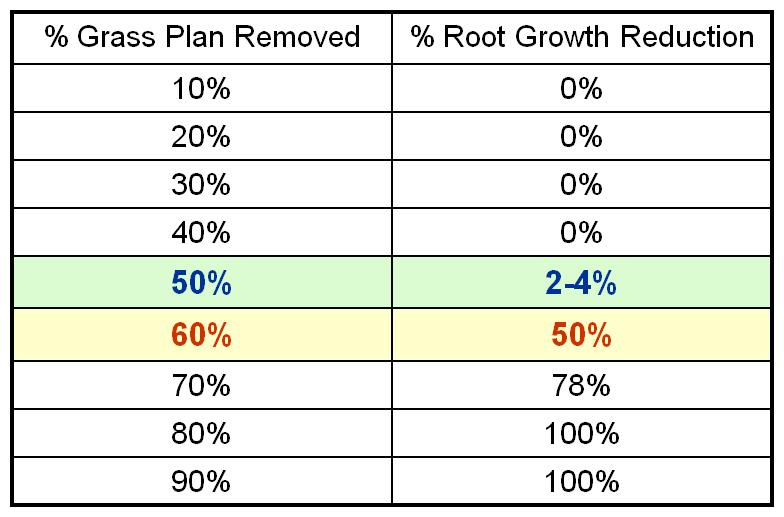 Set stocking rate below carrying capacityHeavy use ≠ Overgrazing Overgrazing = repeated heavy grazing such that damage to the plant community occursOverstocking = heavy grazing during a specific season such that high levels of utilization are observable. For Rangeland Health: Set Stocking Rates Below Carrying Capacity Proper stocking rate? From Livestock Production Standpoint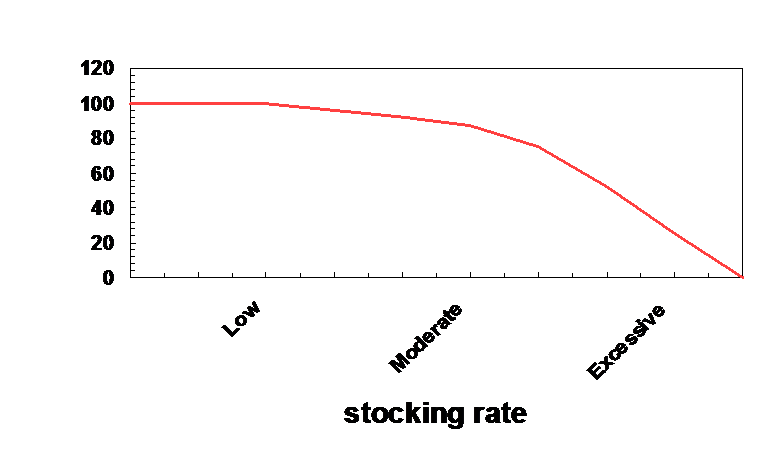 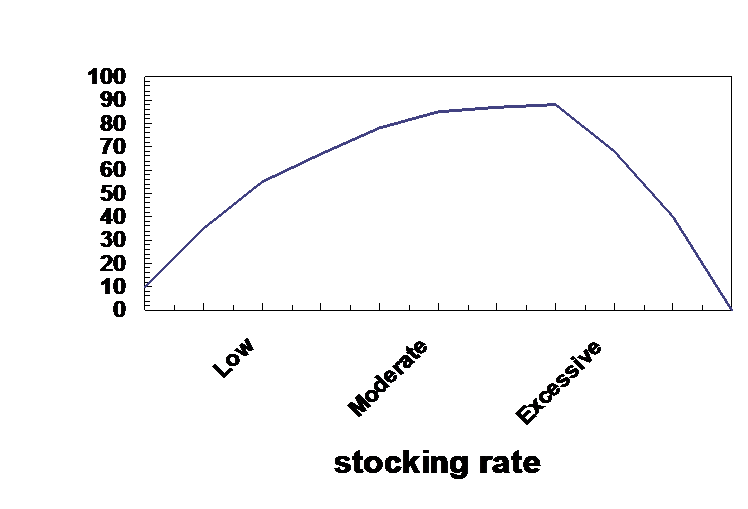 For Livestock Production:  Set Stocking Rates At or Below Carrying Capacity How do you set stocking rate?
 Balance supply with demand -  4-step or Forage Demand Method Calculate usable forageAdjust for terrain, water, or other constraintsCalculate forage demand of animalsCalculate stocking rate The forage demand method is used:When you have no stocking information from previous yearsTo estimate carrying capacity in biological surveys or land appraisalWhen considering changes in kind or class of animalsFlexible vs Constant stocking: Establish stocking rate based on: Past experienceCurrent situationLong-range weather forecastFinancial goalsEtc.Set a Stocking Rate and Then Monitor!  With this method stocking rate is determined by trial and error over years and then monitored by:Range Trend = changes in plant composition or rangeland health over timeGrazing Principles Which animal  -Animal Species & Class How may animals -Stocking RateWhen to grazing or not graze -Grazing System